The Wizard of Ozo Year level band:​ 3-4 	Description:​ Using ​OzoBots​	 students move an Ozobot about a map with coordinates. Resources:  A3 paper to create map with coordinates.  Clear plastic sleeves  The OzoBot kit, inc. pens, paper,  A simple series of tasks to perform at grid locations.  A story of ​The Wizard of Oz​	 a short example is here​- https://www.youtube.com/watch?v=y0teJ85qIqY  Prior Student Learning: Mathematics: ​Some prior knowledge of simple grid maps.  Assessment: Teacher may do any of the following: Observe students using the Ozobots, noticing their language, interactions.  Collect artefacts created by students during their learning journey, including their designs, video records, photos, maps, etc.  Teacher/Student Instructions: Be sure Ozobots and tablets are charged.  This task can be done without tablets using only pen and paper utilising the Ozobot colour language  This can also be linked to the Art curriculum if you focus on the creation aspect of the map and links between the text and how to express that. CSER Professional Learning: This lesson plan corresponds to professional learning in the following CSER Digital Technologies MOOCs:  F-6 Digital Technologies: Foundations  Unit 4: Data - Patterns & Play-Pattern recognition Unit 7: Algorithms and Programming F-6 Digital Technologies: Extended Unit 2: Algorithms & Programming Unit 3: English Connections  Further Resources: Ozobot web page: ​http://ozobot.com/  Digital Technologies Hub: ​www.digitaltechnologieshub.edu.au   CSER: ​https://csermoocs.adelaide.edu.au   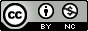 Created by: Ben Jucius 	This work is licensed under a Creative Commons Attribution-NonCommercial 4.0​	 International License​. Computer Science Education Research (CSER) Group, The University of Adelaide. Digital Technologies Students plan a sequence of steps (algorithms) to create solutions, including visual programs. Students plan and safely produce designed solutions for each of the prescribed technologies contexts. They use identified criteria for success, including sustainability considerations, to judge the suitability of their ideas, solutions and processes. Critical and Creative Thinking Seek solutions and put ideas into action: assess and test options to identify the most effective solution and to put ideas into action. Digital Technologies Students plan a sequence of steps (algorithms) to create solutions, including visual programs. Students plan and safely produce designed solutions for each of the prescribed technologies contexts. They use identified criteria for success, including sustainability considerations, to judge the suitability of their ideas, solutions and processes. Critical and Creative Thinking Seek solutions and put ideas into action: assess and test options to identify the most effective solution and to put ideas into action. Year Content Descriptors 3-4 Digital Technologies Follow and describe algorithms involving sequencing, comparison operators (branching) and iteration (AC9TDI4P02) .3-4 English Examining literature: Discuss how language is used to describe the settings in texts, and explore how the settings shape the events and influence the mood of the narrative (ACELT1599) 3-4 Mathematics  Location and transformation: Create and interpret simple grid maps to show position and pathways (ACMMG065) Element Summary of tasks Learning hook 	Watch read or otherwise engage with the story “​	​The Wizard of Oz”. Using the Ozobot, pens and paper, have students investigate through impromptu experiments with the colour language of the Ozobot.  Achievement Standards  Learning Map (Sequence) Digital Technology Producing and implementing: Implement simple digital solutions as visual programs with algorithms involving branching (decisions) and user input (ACTDIP011) Achievement Standards  Learning Map (Sequence) Students become familiar with Ozobots and the Ozobot colour language. Students create a simple grid map of “Oz”. Students develop tasks for their Ozobot to perform at different locations on their map. Students develop an algorithm using the colour language to perform the tasks Debug algorithms Students share and reflect on their Ozobot’s performance. Learning input Students learn how to calibrate Ozobots.  Students learn Ozobot colour language. Explain concept of debugging to create the most effective solution.  This can include making lines thick enough to correct colour sequence. Learning construction Students can work individually or collaboratively with one or more Ozobots. Students are encouraged to experiment with the abilities of the Ozobots. Students create a grid map of ​Oz Students place the map into a plastic sleeve and create paths through Oz. The students perform tasks at each coordinate as per the teacher task. Students develop and share their own sequence of tasks. Students can make costumes for their Ozobots. Students critique their performance based on efficiency and entertainment value. Learning demo Students demonstrate to small groups during the development stage offering positive criticism regarding possible improvements.  Students share each other’s tasks and maps. Students may perform to the whole class. Possibly, students create a video event to share with others at a later date. Learning reflection Students critique their results about what was good, bad and can be improved upon. Quantity of knowledge Quantity of knowledge Quantity of knowledge Quality of understanding Quality of understanding Criteria Pre-structural Uni-struct ural Multi-struct ural Relational Extended abstract Algorithms & Programming No programming shown Random paths with no tasks performed. Clear paths with minimal tasks performed Clear paths with tasks performed and a creative aspect included. All tasks completed creatively and the creation of new sequences and tasks going beyond the scope of the class teaching. The Setting No setting apparent. One setting from the text. Multiple setting from the text All significant settings of the text. All significant settings of the text with additional creative features ie modes of expressing the author’s intentions for settings and site on the map. Mapping No identifiable map. A map is created with recognisable features  A map is crated with recognisable features and grid references  A map is crated with recognisable features and grid references relating to ​The Wizard of Oz.  A map is crated with recognisable features and grid references relating to The Wizard of Oz   incorporating other creative aspects such as logical paths through map terrain. Eg travel on roads not over mountains. 